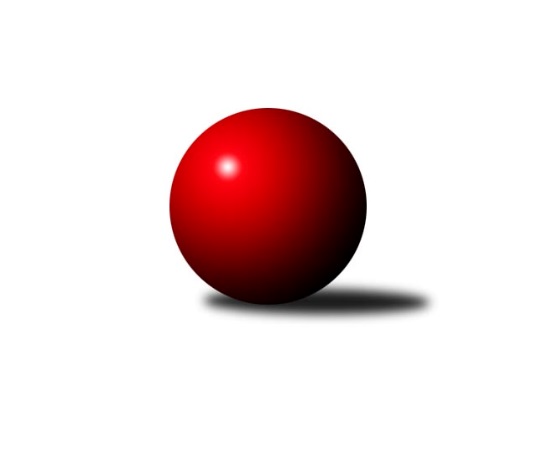 Č.6Ročník 2019/2020	26.10.2019Nejlepšího výkonu v tomto kole: 1711 dosáhlo družstvo: TJ Sokol Blíževedly AKrajský přebor Libereckého kraje 2019/2020Výsledky 6. kolaSouhrnný přehled výsledků:TJ Lokomotiva Liberec B	- TJ Kuželky Česká Lípa B	1:5	1537:1670	3.0:5.0	24.10.SK Skalice C	- TJ Bižuterie Jablonec n.N. B	5:1	1706:1574	6.0:2.0	24.10.TJ Spartak Chrastava	- TJ Sokol Blíževedly A	0:6	1592:1711	1.0:7.0	24.10.SK PLASTON Šluknov  B	- TJ Sokol Blíževedly B	4:2	1608:1523	4.0:4.0	25.10.SK Skalice B	- TJ Doksy D	6:0	1707:1593	7.0:1.0	25.10.TJ Doksy B	- TJ Doksy C	6:0	1544:1425	6.5:1.5	26.10.Tabulka družstev:	1.	TJ Sokol Blíževedly A	6	6	0	0	30.0 : 6.0 	37.5 : 10.5 	 1655	12	2.	TJ Kuželky Česká Lípa B	6	5	0	1	29.0 : 7.0 	34.0 : 14.0 	 1717	10	3.	TJ Spartak Chrastava	6	5	0	1	26.0 : 10.0 	31.5 : 16.5 	 1611	10	4.	TJ Lokomotiva Liberec B	5	4	0	1	21.0 : 9.0 	22.5 : 17.5 	 1620	8	5.	TJ Doksy B	5	3	0	2	18.0 : 12.0 	22.5 : 17.5 	 1535	6	6.	SK PLASTON Šluknov  B	5	3	0	2	16.0 : 14.0 	23.0 : 17.0 	 1597	6	7.	TJ Sokol Blíževedly B	6	2	0	4	16.0 : 20.0 	20.0 : 28.0 	 1517	4	8.	SK Skalice B	6	2	0	4	15.0 : 21.0 	26.5 : 21.5 	 1592	4	9.	SK Skalice C	6	2	0	4	12.0 : 24.0 	19.5 : 28.5 	 1598	4	10.	TJ Doksy C	5	1	1	3	12.0 : 18.0 	19.0 : 21.0 	 1549	3	11.	TJ Bižuterie Jablonec n.N. B	6	1	1	4	11.0 : 25.0 	16.0 : 32.0 	 1514	3	12.	TJ Doksy D	5	1	0	4	6.0 : 24.0 	7.5 : 32.5 	 1513	2	13.	TJ Kuželky Česká Lípa C	5	0	0	5	4.0 : 26.0 	8.5 : 31.5 	 1494	0Podrobné výsledky kola:	 TJ Lokomotiva Liberec B	1537	1:5	1670	TJ Kuželky Česká Lípa B	Jaromír Tomášek	 	 188 	 187 		375 	 0:2 	 453 	 	210 	 243		Jaroslav Košek	Zdeněk Adamec	 	 160 	 185 		345 	 1:1 	 372 	 	200 	 172		Dan Paszek	Bohumír Dušek *1	 	 192 	 204 		396 	 0:2 	 445 	 	219 	 226		Petr Jeník	Anton Zajac	 	 201 	 220 		421 	 2:0 	 400 	 	197 	 203		Jiří Coubalrozhodčí: Bohumír Dušekstřídání: *1 od 51. hodu Jan Pašek ml.Nejlepší výkon utkání: 453 - Jaroslav Košek	 SK Skalice C	1706	5:1	1574	TJ Bižuterie Jablonec n.N. B	Libor Křenek	 	 220 	 243 		463 	 2:0 	 423 	 	203 	 220		Iveta Seifertová ml.	Martin Foltyn	 	 210 	 204 		414 	 2:0 	 343 	 	175 	 168		Iva Kunová	David Chýlek	 	 192 	 229 		421 	 1:1 	 388 	 	197 	 191		Josef Kuna	Martin Zeman	 	 196 	 212 		408 	 1:1 	 420 	 	212 	 208		Daniel Paterkorozhodčí: Vlasák OldřichNejlepší výkon utkání: 463 - Libor Křenek	 TJ Spartak Chrastava	1592	0:6	1711	TJ Sokol Blíževedly A	Dana Husáková	 	 195 	 195 		390 	 0:2 	 424 	 	218 	 206		Josef Matějka	Karel Mottl	 	 185 	 200 		385 	 0:2 	 435 	 	220 	 215		Petr Guth	Jana Vokounová	 	 194 	 200 		394 	 0:2 	 421 	 	216 	 205		Jiří Přeučil	Jaroslav Chlumský	 	 218 	 205 		423 	 1:1 	 431 	 	229 	 202		Pavel Hájekrozhodčí: František VokounNejlepší výkon utkání: 435 - Petr Guth	 SK PLASTON Šluknov  B	1608	4:2	1523	TJ Sokol Blíževedly B	Jan Marušák	 	 192 	 225 		417 	 0:2 	 431 	 	204 	 227		Vlastimil Václavík	Věra Navrátilová	 	 174 	 189 		363 	 1:1 	 322 	 	178 	 144		Aneta Kuchyňková	Anita Morkusová	 	 210 	 197 		407 	 2:0 	 340 	 	181 	 159		Jana Hřebenová	Dušan Knobloch	 	 204 	 217 		421 	 1:1 	 430 	 	217 	 213		Ludmila Tomáškovározhodčí: Petr TichýNejlepší výkon utkání: 431 - Vlastimil Václavík	 SK Skalice B	1707	6:0	1593	TJ Doksy D	Ladislava Šmídová	 	 209 	 196 		405 	 2:0 	 369 	 	197 	 172		Kamila Klímová	Ladislav Javorek st.	 	 237 	 226 		463 	 2:0 	 423 	 	206 	 217		Václav Bláha st.	Jaroslava Kozáková	 	 176 	 207 		383 	 2:0 	 354 	 	160 	 194		Martina Stachová	Petr Tregner	 	 213 	 243 		456 	 1:1 	 447 	 	218 	 229		Aleš Stachrozhodčí: Nejlepší výkon utkání: 463 - Ladislav Javorek st.	 TJ Doksy B	1544	6:0	1425	TJ Doksy C	Radek Kozák	 	 201 	 196 		397 	 1:1 	 377 	 	178 	 199		Natálie Kozáková	Miloslav Šimon	 	 203 	 203 		406 	 2:0 	 381 	 	196 	 185		Jakub Šimon	Petr Mádl	 	 182 	 185 		367 	 2:0 	 322 	 	151 	 171		Michal Valeš	Martina Chadrabová	 	 184 	 190 		374 	 1.5:0.5 	 345 	 	184 	 161		Eva Šimonovározhodčí: Marek KozákNejlepší výkon utkání: 406 - Miloslav ŠimonPořadí jednotlivců:	jméno hráče	družstvo	celkem	plné	dorážka	chyby	poměr kuž.	Maximum	1.	Jaroslav Košek 	TJ Kuželky Česká Lípa B	446.33	300.3	146.0	4.2	3/3	(461)	2.	Vlastimil Václavík 	TJ Sokol Blíževedly B	437.67	302.3	135.3	5.2	3/4	(491)	3.	Petr Jeník 	TJ Kuželky Česká Lípa B	435.83	309.3	126.5	8.3	3/3	(460)	4.	Bohumír Dušek 	TJ Lokomotiva Liberec B	431.75	300.3	131.5	6.5	4/4	(446)	5.	Jaroslav Chlumský 	TJ Spartak Chrastava	431.75	304.8	127.0	8.8	4/4	(469)	6.	Anton Zajac 	TJ Lokomotiva Liberec B	431.67	301.3	130.3	8.0	3/4	(451)	7.	Petr Tichý 	SK PLASTON Šluknov  B	431.25	289.8	141.5	5.5	4/4	(444)	8.	Martin Zeman 	SK Skalice C	426.33	296.3	130.0	8.8	3/3	(443)	9.	Zdeněk Chadraba 	TJ Doksy C	423.50	289.8	133.7	4.5	2/2	(440)	10.	Iveta Seifertová  ml.	TJ Bižuterie Jablonec n.N. B	420.50	293.0	127.5	9.0	2/3	(438)	11.	Dušan Knobloch 	SK PLASTON Šluknov  B	420.50	293.6	126.9	7.1	4/4	(440)	12.	Dan Paszek 	TJ Kuželky Česká Lípa B	420.17	291.0	129.2	9.0	3/3	(490)	13.	Jiří Přeučil 	TJ Sokol Blíževedly A	417.17	288.8	128.3	5.0	3/3	(440)	14.	Petr Guth 	TJ Sokol Blíževedly A	415.50	286.2	129.3	6.3	3/3	(436)	15.	Petr Tregner 	SK Skalice B	415.33	288.3	127.1	6.3	3/3	(456)	16.	Pavel Hájek 	TJ Sokol Blíževedly A	415.17	295.5	119.7	10.2	2/3	(431)	17.	Aleš Stach 	TJ Doksy D	413.83	299.2	114.7	10.5	2/2	(447)	18.	Eduard Kezer  st.	SK Skalice B	413.00	288.0	125.0	5.5	2/3	(416)	19.	Jiří Coubal 	TJ Kuželky Česká Lípa B	412.83	296.3	116.5	7.8	3/3	(446)	20.	Josef Matějka 	TJ Sokol Blíževedly A	409.50	283.7	125.8	7.7	3/3	(424)	21.	Veronika Čermáková 	TJ Sokol Blíževedly A	409.50	286.6	122.9	7.3	2/3	(432)	22.	Jana Vokounová 	TJ Spartak Chrastava	407.67	287.8	119.9	8.8	4/4	(450)	23.	Kateřina Stejskalová 	TJ Doksy B	407.25	283.3	124.0	7.8	2/2	(421)	24.	Ladislav Javorek  st.	SK Skalice B	406.83	280.6	126.3	8.9	3/3	(463)	25.	David Chýlek 	SK Skalice C	405.00	284.7	120.3	9.2	3/3	(431)	26.	Radek Kozák 	TJ Doksy B	404.63	268.9	135.8	3.4	2/2	(434)	27.	Karel Mottl 	TJ Spartak Chrastava	404.38	279.6	124.8	8.6	4/4	(426)	28.	Michal Buga 	TJ Bižuterie Jablonec n.N. B	400.67	279.0	121.7	7.5	3/3	(410)	29.	Jakub Šimon 	TJ Doksy C	400.50	280.5	120.0	9.5	2/2	(408)	30.	Natálie Kozáková 	TJ Doksy C	400.00	287.6	112.4	8.8	2/2	(411)	31.	Václav Bláha  st.	TJ Doksy D	398.63	293.4	105.3	9.5	2/2	(423)	32.	Dana Bílková 	TJ Kuželky Česká Lípa C	397.00	271.5	125.5	7.8	3/4	(434)	33.	Jiří Horník 	SK Skalice C	394.83	280.0	114.8	9.0	3/3	(430)	34.	Ludmila Tomášková 	TJ Sokol Blíževedly B	391.58	280.3	111.3	11.8	4/4	(430)	35.	Miroslava Löffelmannová 	SK Skalice B	390.50	295.0	95.5	16.0	2/3	(408)	36.	Josef Kuna 	TJ Bižuterie Jablonec n.N. B	388.89	280.1	108.8	10.7	3/3	(435)	37.	Zdeněk Adamec 	TJ Lokomotiva Liberec B	388.33	283.8	104.5	11.0	3/4	(429)	38.	Jan Pašek  st.	TJ Lokomotiva Liberec B	387.67	288.3	99.3	13.0	3/4	(398)	39.	Jan Marušák 	SK PLASTON Šluknov  B	386.75	269.6	117.1	10.8	4/4	(417)	40.	Martin Foltyn 	SK Skalice C	386.50	274.7	111.8	11.8	3/3	(414)	41.	Ladislava Šmídová 	SK Skalice B	382.00	277.9	104.1	12.2	3/3	(410)	42.	Marie Kubánková 	TJ Kuželky Česká Lípa C	380.13	273.9	106.3	12.6	4/4	(406)	43.	Rostislav Doležal 	SK Skalice C	368.25	272.8	95.5	15.3	2/3	(389)	44.	Dana Husáková 	TJ Spartak Chrastava	367.33	270.0	97.3	14.0	3/4	(390)	45.	Libuše Lapešová 	TJ Kuželky Česká Lípa C	365.33	260.3	105.0	11.7	3/4	(380)	46.	Petr Mádl 	TJ Doksy B	364.50	266.0	98.5	11.3	2/2	(379)	47.	Pavel Leger 	TJ Kuželky Česká Lípa C	363.83	269.2	94.7	14.7	3/4	(378)	48.	Kamila Klímová 	TJ Doksy D	362.38	281.8	80.6	18.1	2/2	(388)	49.	Martina Chadrabová 	TJ Doksy B	356.33	261.8	94.5	14.7	2/2	(392)	50.	Petr Hňoupek 	SK Skalice C	354.25	266.8	87.5	16.5	2/3	(401)	51.	Věra Navrátilová 	SK PLASTON Šluknov  B	346.50	255.7	90.8	15.2	3/4	(363)	52.	Michal Valeš 	TJ Doksy C	345.83	246.2	99.7	14.5	2/2	(359)	53.	Aneta Kuchyňková 	TJ Sokol Blíževedly B	344.63	255.6	89.0	15.8	4/4	(371)	54.	Martina Stachová 	TJ Doksy D	343.83	256.5	87.3	13.7	2/2	(372)	55.	Iva Kunová 	TJ Bižuterie Jablonec n.N. B	336.83	259.0	77.8	19.7	3/3	(367)		Libor Křenek 	SK Skalice C	446.00	297.5	148.5	6.5	1/3	(463)		Jiří Kraus 	TJ Kuželky Česká Lípa B	434.33	305.3	129.0	10.7	1/3	(446)		Jaromír Tomášek 	TJ Lokomotiva Liberec B	422.75	296.0	126.8	6.0	2/4	(442)		Miloslav Šimon 	TJ Doksy B	416.00	285.5	130.5	7.0	1/2	(426)		Daniel Paterko 	TJ Bižuterie Jablonec n.N. B	415.50	307.0	108.5	11.0	1/3	(420)		Anita Morkusová 	SK PLASTON Šluknov  B	409.50	290.0	119.5	7.5	2/4	(412)		Miloslav Pöra 	TJ Kuželky Česká Lípa B	408.50	271.5	137.0	9.0	1/3	(417)		Vlasta Ládková 	TJ Spartak Chrastava	390.75	280.3	110.5	10.5	2/4	(412)		Miloš Merkl 	TJ Sokol Blíževedly B	384.25	283.5	100.8	13.0	2/4	(421)		Jaroslava Kozáková 	SK Skalice B	383.00	286.0	97.0	21.0	1/3	(383)		Zdeněk Šalda 	TJ Kuželky Česká Lípa C	378.00	265.0	113.0	14.0	1/4	(378)		Radim Houžvička 	TJ Sokol Blíževedly B	376.00	264.0	112.0	13.0	2/4	(389)		Daniel Hokynář 	TJ Bižuterie Jablonec n.N. B	373.00	266.0	107.0	15.0	1/3	(373)		Marek Kozák 	TJ Doksy B	369.50	260.5	109.0	10.5	1/2	(373)		Stanislava Kroupová 	TJ Sokol Blíževedly B	365.00	286.0	79.0	15.0	1/4	(365)		Jitka Vlasáková 	SK Skalice B	364.00	257.0	107.0	8.0	1/3	(364)		Matouš Janda 	TJ Bižuterie Jablonec n.N. B	358.00	271.0	87.0	16.0	1/3	(358)		Michal Stejskal 	TJ Doksy B	354.00	251.0	103.0	17.0	1/2	(354)		Filip Doležal 	TJ Doksy C	343.50	256.5	87.0	15.5	1/2	(369)		Jaroslav Jeník 	TJ Spartak Chrastava	343.00	273.0	70.0	17.0	1/4	(343)		Vladimír Procházka 	TJ Kuželky Česká Lípa C	342.00	228.0	114.0	17.0	1/4	(342)		Jana Hřebenová 	TJ Sokol Blíževedly B	340.00	243.0	97.0	13.5	2/4	(340)		Eva Šimonová 	TJ Doksy C	336.00	259.0	77.0	17.0	1/2	(345)		Václav Bláha  ml.	TJ Doksy D	332.50	253.5	79.0	19.5	1/2	(349)		Robert Hokynář 	TJ Bižuterie Jablonec n.N. B	328.00	243.0	85.0	16.0	1/3	(328)		Václav Žitný 	TJ Kuželky Česká Lípa C	328.00	249.0	79.0	24.0	1/4	(328)		Miroslav Lapáček 	TJ Lokomotiva Liberec B	327.00	231.0	96.0	13.0	1/4	(327)Sportovně technické informace:Starty náhradníků:registrační číslo	jméno a příjmení 	datum startu 	družstvo	číslo startu
Hráči dopsaní na soupisku:registrační číslo	jméno a příjmení 	datum startu 	družstvo	21679	Jan Pašek ml.	24.10.2019	TJ Lokomotiva Liberec B	Program dalšího kola:7. kolo30.10.2019	st	17:00	TJ Kuželky Česká Lípa B - TJ Doksy B	30.10.2019	st	17:00	TJ Kuželky Česká Lípa C - SK Skalice B	31.10.2019	čt	17:00	TJ Lokomotiva Liberec B - TJ Spartak Chrastava	1.11.2019	pá	17:00	SK PLASTON Šluknov  B - SK Skalice C	1.11.2019	pá	17:00	TJ Sokol Blíževedly B - TJ Doksy C	1.11.2019	pá	18:00	TJ Bižuterie Jablonec n.N. B - TJ Doksy D				TJ Sokol Blíževedly A - -- volný los --	Nejlepší šestka kola - absolutněNejlepší šestka kola - absolutněNejlepší šestka kola - absolutněNejlepší šestka kola - absolutněNejlepší šestka kola - dle průměru kuželenNejlepší šestka kola - dle průměru kuželenNejlepší šestka kola - dle průměru kuželenNejlepší šestka kola - dle průměru kuželenNejlepší šestka kola - dle průměru kuželenPočetJménoNázev týmuVýkonPočetJménoNázev týmuPrůměr (%)Výkon1xLibor KřenekSkalice C4632xJaroslav KošekČ. Lípa B115.484532xLadislav Javorek st.Skalice B4631xPetr JeníkČ. Lípa B113.444452xPetr TregnerSkalice B4562xLadislav Javorek st.Skalice B110.144633xJaroslav KošekČ. Lípa B4531xLibor KřenekSkalice C110.144631xAleš StachDoksy D4472xPetr GuthBlíževedly A110.074352xPetr JeníkČ. Lípa B4451xPavel HájekBlíževedly A109.05431